På Älvgården har funnits vackra glasfönster som hade sina motiv från de socknar som ingick i Vessigebro storkommun som bildades på 50-talet. Innan dess var varje socken/församling en egen kommun. Motiven ritades av Alrik Larsson känd journalist på Hallands Nyheter.  Han skrev bla Alfshögs hembygdsbok.  Det här är en bild på Alfshögs fönster och också bild på en detalj. Fönstren bevaras nu för att kunna placeras i det nya äldreboendet som vi jobbar för ska komma tillstånd i Vessigebro.Juli 2022Ulla Rickardsson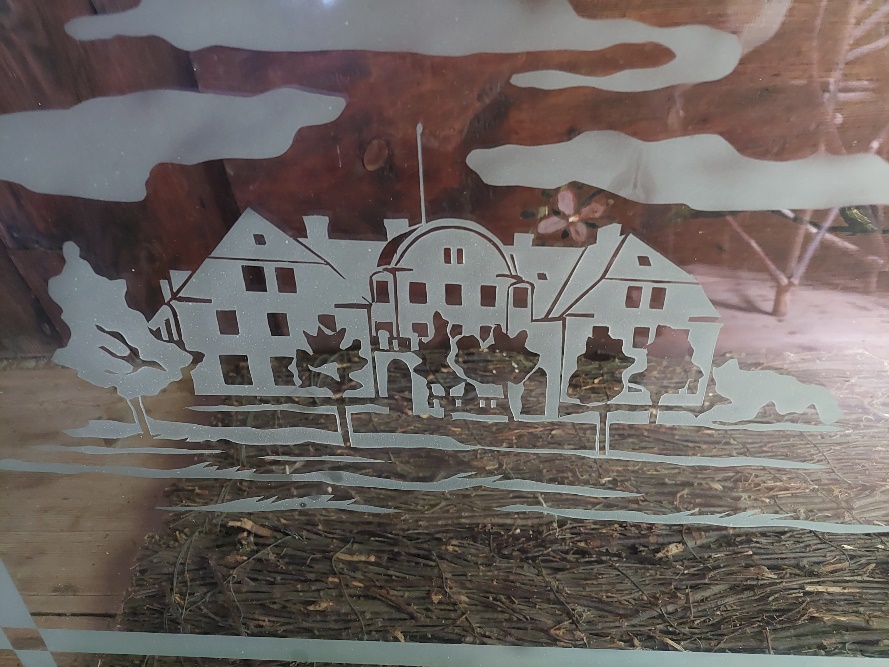 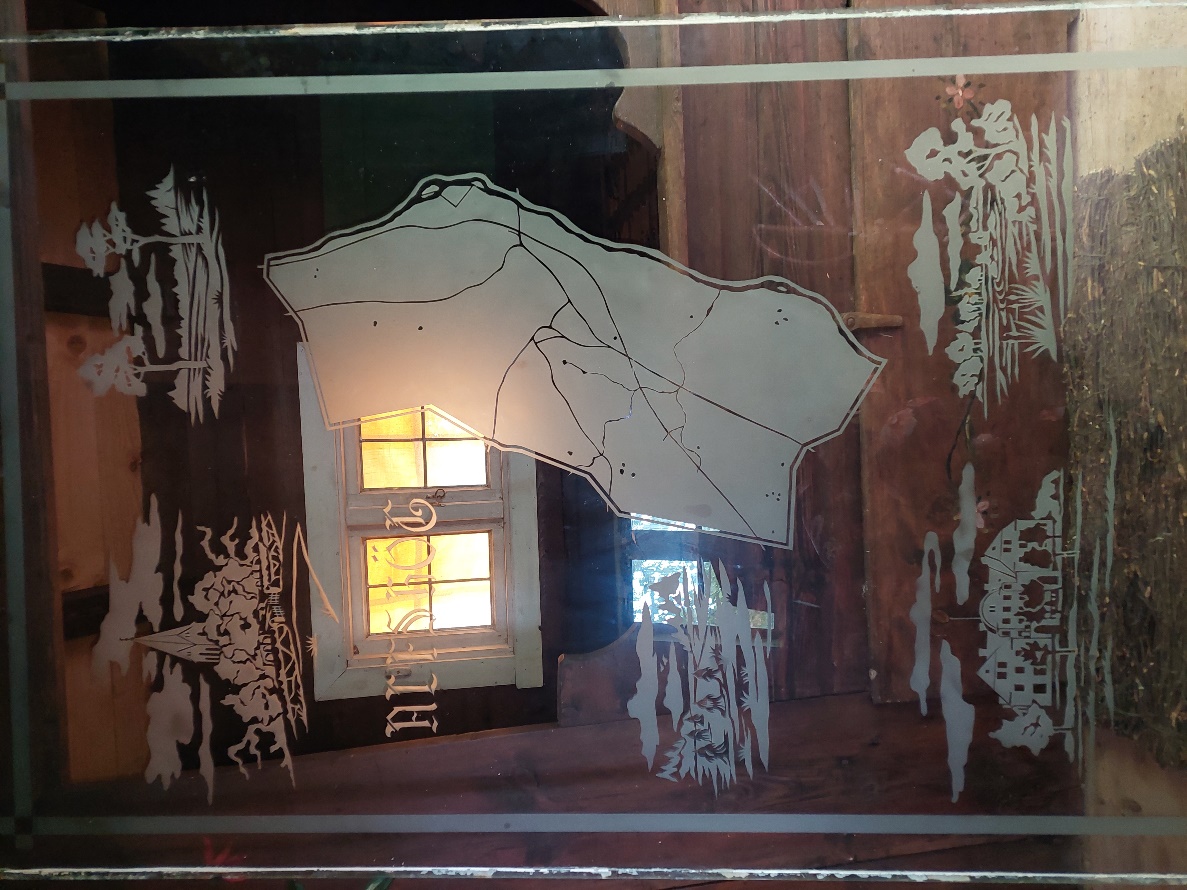 